Section 1:  Organisation detailsSection 2: Details of communities who will benefit from the grantSection 3: Breakdown of costs (maximum amount is £500)Section 4: Bank Account DetailsSection 5: DeclarationData Protection Act 2018The information you provide on your application shall be kept in a secure, electronic filing system and not shared with any other parties and may be used for anonymised statistical data reporting. Should your application not satisfy our criteria but that of other funding streams across the Forth Valley Health and Social Care Partnership, please tick the box to permit forwarding of your application. We would like to share information with you about Health Promotion activities including those delivered by external partners that may be relevant to your organisation/client group. If you would like to receive this, please tick the box. Please submit applications to: fv.hpgrants@nhs.scot Health Promotion Service Community Grant Scheme 2022 - 2023Application FormMaximum amount is £500For office use only:  Reference NumberHow did you find out about the Community Grant Scheme?How did you find out about the Community Grant Scheme?How did you find out about the Community Grant Scheme?How did you find out about the Community Grant Scheme?How did you find out about the Community Grant Scheme?How did you find out about the Community Grant Scheme?How did you find out about the Community Grant Scheme?How did you find out about the Community Grant Scheme?Word of mouthSocial mediaColleagueNewsletterOther, please give detailsOther, please give detailsOther, please give detailsName of group/organisation applyingIndividual responsible for making application.Individual responsible for making application.Individual responsible for making application.Individual responsible for making application.Individual responsible for making application.Individual responsible for making application.Full name of contact personRole in group/organisationRole in group/organisationRole in group/organisationRole in group/organisationRole in group/organisationEmail address (this is how we will mainly communicate with you)Telephone numberTelephone numberTelephone numberTelephone numberTelephone numberAddress of organisationAddress of organisationAddress of organisationAddress of organisationAddress of organisationAddress of organisationBriefly describe your group/organisation’s purpose, role and activities. (Maximum 150 words)Briefly describe your group/organisation’s purpose, role and activities. (Maximum 150 words)Briefly describe your group/organisation’s purpose, role and activities. (Maximum 150 words)Briefly describe your group/organisation’s purpose, role and activities. (Maximum 150 words)Briefly describe your group/organisation’s purpose, role and activities. (Maximum 150 words)Briefly describe your group/organisation’s purpose, role and activities. (Maximum 150 words)Do you charge for the activities/services? Do you charge for the activities/services? YesNoIf yes, how much?If yes, how much?If yes, how much?If yes, how much?If yes, how much?If yes, how much?Area where activity will be delivered (please tick all relevant boxes)Area where activity will be delivered (please tick all relevant boxes)Area where activity will be delivered (please tick all relevant boxes)Area where activity will be delivered (please tick all relevant boxes)Clackmannanshire  Falkirk Stirling Forth Valley wideBrief description of target population and number of people who will benefit from the grant. Please tick all relevant boxes.Brief description of target population and number of people who will benefit from the grant. Please tick all relevant boxes.Brief description of target population and number of people who will benefit from the grant. Please tick all relevant boxes.Brief description of target population and number of people who will benefit from the grant. Please tick all relevant boxes.Children and Young PeopleAdults with mental health issuesAdultsAdults with disabilityOlder adults Adults with physical health issuesAll age groupsChildren & young people and their families/carersBAME GroupsAlcohol and Substance Use CommunitiesLGBTDomestic Abuse CommunitiesRefugeesTravelling CommunitiesHomelessness CommunitiesOther, please specifyPlease provide additional details here:              Please provide additional details here:              Please provide additional details here:              Please provide additional details here:              Describe what you will to do with the grant if awarded.How does this activity support those most affected by health inequalities and poor mental health and wellbeing?If you have made any adaptions to your activity as a result of Covid-19, please list them here. If not, mark as non-applicable.What changes do you expect for the people you are supporting?Description of what the grant will be spent on.Cost £Total CostName on account and addressName on account and addressName on account and addressName on account and addressBank Account NumberBank Account NumberSort CodeSort CodeSignature 1(An electronic signature will be accepted)Dated  Signature 2(An electronic signature will be accepted)Dated If awarded the grant, I will provide feedback on how the grant has been used and what difference this has made to the target audience.If awarded the grant, I will provide feedback on how the grant has been used and what difference this has made to the target audience.I have read and understood the eligibility criteria and confirm to the best of my knowledge the statements in this application are accurate and true
(an electronic signature will be accepted).I have read and understood the eligibility criteria and confirm to the best of my knowledge the statements in this application are accurate and true
(an electronic signature will be accepted).SignatureDate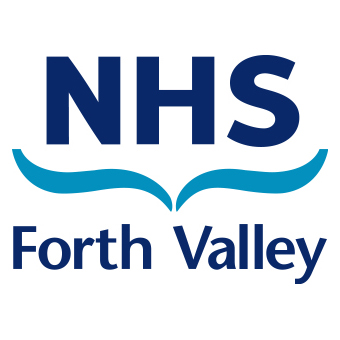 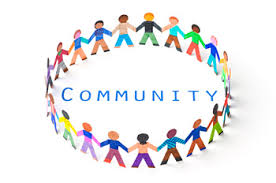 